Kommunikationsanalyse (in Anlehnung an LoAD 2006, ergänzt d. Haberstroh & Pantel 2011, Sachweh 2008)„Mit Hilfe der Sprache wird nur ein Bruchteil (nach einigen Schätzungen etwa 5%) der gesamten Menge der Alltagsinformationen übermittelt. Wichtiger scheint die weitgehendunbewusste Körpersprache zu sein.“ (Woinar 1995 verwendet von Universität Freiburg o.J.) Arbeitsauftrag: Analysieren Sie die von Ihnen zu bearbeitende Szene möglichst sorgfältig, unterscheiden Sie Beobachtung und Deutung Frau Mauerhoff:Pflegende:Überlegen und begründen Sie für die Szene: Frau Mauerhoff versteht .............................................., weil .......................................Pflegeperson ... versteht ..............................................., weil .......................................KanäleSignale Wörter konkret / abstrakthäufig gebraucht / seltenVerw. v. Floskeln/SprüchenVerw. v. Umschreibungen / Suche n. Wörtern - „Dings“ Satzbauganzer Satz mit Nebensatz / einfacher Satz / Fragen ...Tonfall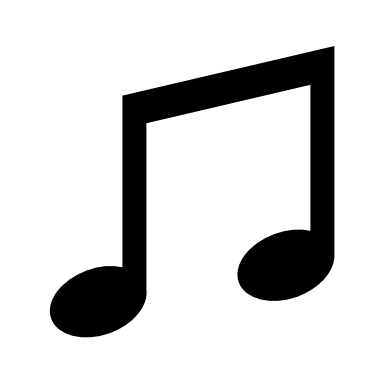 gleichbleibend / VeränderungenLautstärke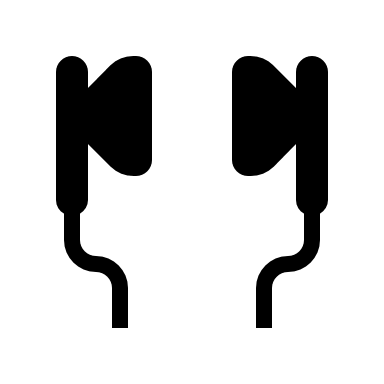 „flüstert“ / „schreit“KanäleSignale Mimik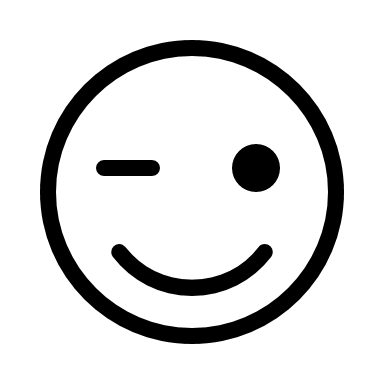 wenig bewegt Augenbrauen hochgezogenAugenaus-druck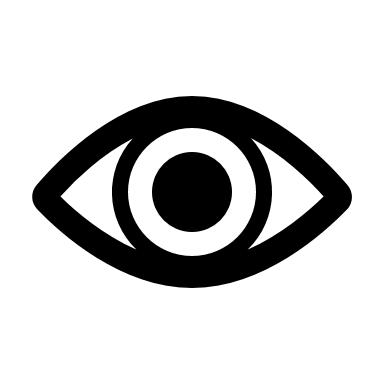 Blick geradeausGestik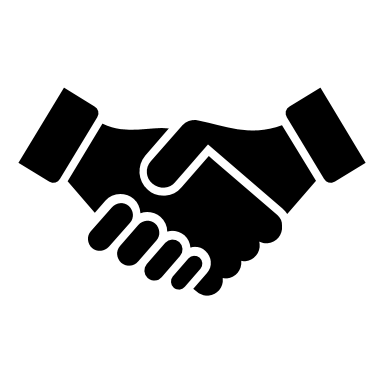 linke Hand an den Ausschnitt gelegtKörper-haltung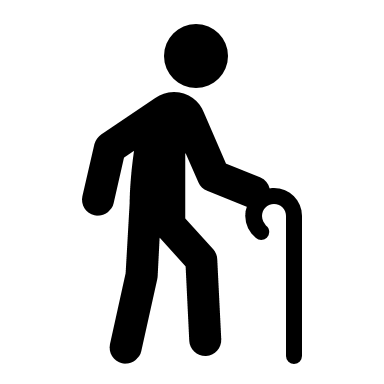 schwankt leicht nach beiden Seiten beim GehenKörper-bewegung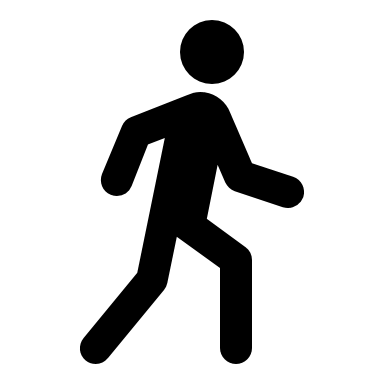 geht schnellAtmung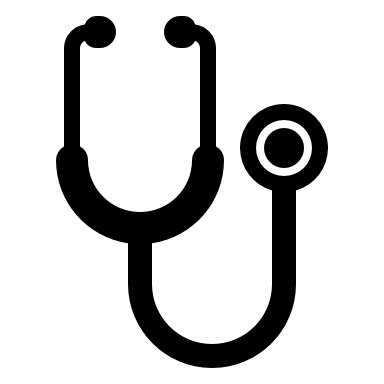 kurze, deutlich hörbare AtemzügeKanälebeobachtete Signalebeobachtete Signalemögliche Deutung Wörter, SätzeTonfallLautstärke Mimik -Augenaus-druckGestikKörperhal-tung/-bewe-gung - Körper-bewegungAtmungKanälebeobachtete Signalebeobachtete Signalemögliche Deutung Wörter, SätzeTonfallLautstärke Mimik -Augenaus-druckGestikKörperhal-tung/-bewe-gung - Körper-bewegungAtmung